INVOICE LETTER FOR LOCAL PARTICIPANTS	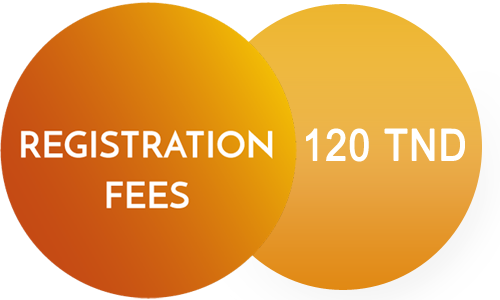 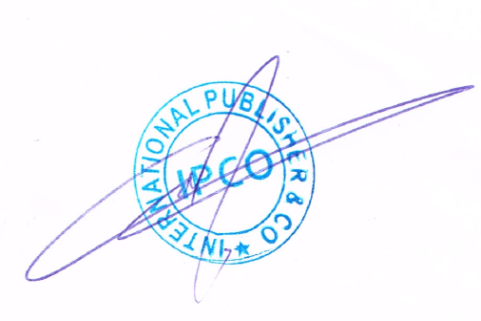 